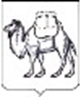 ТЕРРИТОРИАЛЬНАЯ ИЗБИРАТЕЛЬНАЯ КОМИССИЯСОСНОВСКОГО РАЙОНАРЕШЕНИЕ18 августа 2023 года                                                                                №88/755-5с. ДолгодеревенскоеО внесении изменений в решение территориальной избирательной комиссии Сосновского района от 13 июля 2023 года №81/706-5 «Об объеме информационных материалов, размещаемых на информационном стенде в помещении для голосования либо непосредственно перед ним, о кандидатах, внесенных в избирательные бюллетени для голосования на выборах депутатов Совета депутатов сельского поселения Новый Кременкуль четвертого созыва»В соответствии со статьей 61 Федерального закона от 12 июня 2002 года              № 67-ФЗ «Об основных гарантиях избирательных прав и права на участие в референдуме граждан Российской Федерации», частью 3 статьи 40 Закона Челябинской области от 29 июня 2006 года № 36-ЗО «О муниципальных выборах в Челябинской области», на основании постановления избирательной комиссии Челябинской области от 14 августа 2023 года № 46/703-7 «О внесении изменений в постановление избирательной комиссии Челябинской области от 4 июля 2022 года № 17/464-7 «О примерном объеме информационных материалов, размещаемых на информационном стенде в помещении для голосования либо непосредственно перед ним, о кандидатах, списках кандидатов, избирательных объединениях, внесенных в избирательные бюллетени для голосования на муниципальных выборах в Челябинской области», территориальная избирательная комиссия Сосновского района, на которую в соответствии постановлением избирательной комиссии Челябинской области № 10/107-7 от 29 апреля 2022 года возложено исполнение полномочий по подготовке и проведению выборов в органы местного самоуправления, местного референдума на территории сельского поселения Новый Кременкуль Сосновского муниципального района РЕШИЛА:1.  Внести в приложение к решению территориальной избирательной комиссии Сосновского района от 13 июля 2023 года № 81/706-5 «Об объеме информационных материалов, размещаемых на информационном стенде в помещении для голосования либо непосредственно перед ним, о кандидатах, внесенных в избирательные бюллетени для голосования на выборах депутатов Совета депутатов сельского поселения Новый Кременкуль четвертого созыва» следующие изменения:1)	пункт 3.1 изложить в новой редакции:«3.1	Информационные материалы обо всех кандидатах, зарегистрированных по многомандатному избирательному округу, размещаются, как правило, на одном плакате под общими заголовками, размещаемыми друг под другом:наименование выборов;дата(даты) голосования;«Сведения о зарегистрированных кандидатах в депутаты по многомандатному округу (с указанием наименования и/или номера округа)».Информационный плакат изготавливается комиссией, организующей выборы.»;2)	пункт 3.4 изложить в новой редакции:«и) если у кандидата имелась или имеется судимость – сведения о когда-либо имевшихся судимостях в объеме, установленном пунктом 58 статьи 2 Федерального закона.Если судимость снята или погашена – также сведения о дате снятия или погашения судимости».Если кандидат является иностранным агентом, либо кандидатом, аффилированным с иностранным агентом, на информационном стенде размещается информация об этом;».2. Направить настоящее решение в избирательную комиссию Челябинской области для размещения в информационно-телекоммуникационной сети «Интернет».3. Контроль за исполнением настоящего решения возложить на председателя территориальной избирательной комиссии Сосновского района Т.Б. Корниенко.Председатель комиссии                                                                  Т.Б. КорниенкоСекретарь комиссии                                                                      И.М. Щастливая